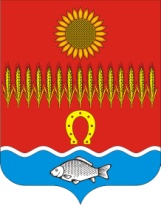 АДМИНИСТРАЦИЯ СОВЕТИНСКОГО СЕЛЬСКОГО ПОСЕЛЕНИЯНеклиновского района Ростовской области________________________________________________________________________ПОСТАНОВЛЕНИЕсл. Советка13 сентября 2023 года	                                                                                          № 40О порядке осуществления Администрацией Советинского сельского поселения бюджетных полномочий главных администраторов доходов местного бюджетаВ целях реализации статьи 160.1 Бюджетного кодекса Российской Федерации и обеспечения поступления доходов в бюджет Советинского сельского поселения, Администрация Советинского сельского поселения постановляет:1. Утвердить Порядок осуществления Администрацией Советинского сельского поселения бюджетных полномочий главных администраторов доходов местного бюджета согласно приложению, к настоящему постановлению.2. Настоящее постановление вступает в силу со дня его официального опубликования.3. Настоящее постановление подлежит размещению на официальном сайте Администрации Советинского сельского поселения в сети Интернет.4.  Контроль за выполнением постановления оставляю за собой.Глава Администрации Советинского сельского поселения                      	                                                     З.Д. ДаливаловПостановление вносит сектор экономики и финансовАдминистрации Советинского сельского поселенияПОРЯДОКосуществления Администрацией Советинского сельского поселения бюджетных полномочий главных администраторов доходов местного бюджета1. Администрации Советинского сельского поселения (далее – главный администратор доходов бюджета) в качестве главного администратора доходов бюджета:1.1. Формирует и утверждает перечень администраторов доходов бюджета, подведомственных главному администратору доходов бюджета.1.2. Формирует и представляет в сектор экономики и финансов Администрации Советинского сельского поселения следующие документы:прогноз поступления доходов в сроки, установленные нормативными правовыми актами, по форме, утвержденной Администрацией Советинского сельского поселения;аналитические материалы по исполнению бюджета в части доходов местного бюджета;сведения, необходимые для составления проекта местного бюджета;сведения, необходимые для составления и ведения кассового плана;сведения о закрепленных за ним источниках доходов для включения в перечень главных администраторов доходов и реестр источников доходов местного бюджета.1.3. Формирует и представляет бюджетную отчетность главного администратора доходов бюджета по формам и в сроки, которые установлены законодательством Российской Федерации, Ростовской области и муниципальными нормативными актами.1.4. Исполняет, в случае необходимости, полномочия администратора доходов бюджета в соответствии с принятым правовым актом об осуществлении полномочий администратора доходов бюджета.1.5. Утверждает методику прогнозирования поступлений доходов в местный бюджет, включающую все доходы, в отношении которых она осуществляет полномочия главных администраторов доходов, в соответствии с общими требованиями к такой методике, установленными Правительством Российской Федерации.1.6. Определяет порядок принятия решений о признании безнадежной к взысканию задолженности по платежам в бюджет в соответствии с общими требованиями, установленными Правительством Российской Федерации.2. Главные администраторы доходов до начала финансового года доводят до подведомственных учреждений порядок осуществления и наделения ими полномочий администратора доходов бюджета, который должен содержать следующие положения:2.1. Закрепление за подведомственными администраторами доходов источников доходов бюджета, полномочия по администрированию которых они осуществляют. 2.2. Наделение администраторов доходов в отношении закрепленных за ними источников доходов бюджета следующими бюджетными полномочиями:начисление, учет и контроль за правильностью исчисления, полнотой и своевременностью осуществления платежей в бюджет, пеней и штрафов по ним;взыскание задолженности по платежам в бюджет, пеней и штрафов;принятие решений о возврате излишне уплаченных (взысканных) платежей в бюджет, пеней и штрафов, а также процентов за несвоевременное осуществление такого возврата и процентов, начисленных на излишне взысканные суммы, и представление в Управление Федерального казначейства по Ростовской области (далее – Управление Федерального казначейства) заявок на возврат в порядке, установленном Министерством финансов Российской Федерации;принятие решения о зачете (уточнении) платежей в бюджет и представление соответствующих уведомлений в Управление Федерального казначейства.2.3. Определение порядка заполнения (составления) и отражения в бюджетном учете первичных документов по администрируемым доходам бюджета или указание нормативных правовых актов Российской Федерации, регулирующих данные вопросы.2.4. Определение порядка и сроков сверки данных бюджетного учета администрируемых доходов бюджета в соответствии с нормативными правовыми актами Российской Федерации.2.5. Определение порядка действий администраторов доходов при уточнении невыясненных поступлений в соответствии с нормативными правовыми актами Российской Федерации, в том числе нормативными правовыми актами Министерства финансов Российской Федерации.2.6. Определение порядка действий администраторов доходов бюджета при принудительном взыскании администраторами доходов бюджета с плательщика платежей в бюджет, пеней и штрафов по ним через судебные органы или через судебных приставов в случаях, предусмотренных законодательством Российской Федерации (в том числе определение перечня необходимой для заполнения платежного документа информации, которую необходимо довести до суда (мирового судьи) и (или) судебного пристава-исполнителя в соответствии с нормативными правовыми актами Российской Федерации, в том числе нормативными правовыми актами Министерства финансов Российской Федерации).2.7. Установление порядка взаимодействия подразделений (отделов) администратора доходов бюджета (в том числе обеспечение обмена информацией о принятых администратором доходов решениях об уточнении (о возврате) платежей в бюджеты).2.8. Определение порядка, форм и сроков представления администратором доходов бюджета главному администратору доходов сведений и бюджетной отчетности, необходимых для осуществления полномочий главного администратора доходов бюджета.2.9. Предоставление информации, необходимой для уплаты денежных средств физическими и юридическими лицами за государственные и муниципальные услуги, а также иных платежей, являющихся источниками формирования доходов бюджетов бюджетной системы Российской Федерации, в Государственную информационную систему о государственных и муниципальных платежах в соответствии с порядком, установленным Федеральном законом от 27.07.2010 № 210-ФЗ «Об организации предоставления государственных и муниципальных услуг», за исключением случаев, предусмотренных законодательством Российской Федерации.2.10. Определение порядка действий администраторов доходов бюджета по взысканию дебиторской задолженности по платежам в бюджет, пеням и штрафам по ним в досудебном порядке (с момента истечения срока уплаты соответствующего платежа в бюджет (пеней, штрафов) до начала работы по их принудительному взысканию).2.11. Требование об установлении администраторами доходов бюджета регламента реализации полномочий по взысканию дебиторской задолженности по платежам в бюджет, пеням и штрафам по ним, разработанного в соответствии с общими требованиями, установленными Министерством финансов Российской Федерации.2.12. Иные положения, необходимые для реализации полномочий администратора доходов бюджета.3. Главный администратор (администратор) доходов бюджета до начала очередного финансового года доводит до плательщиков сведения о реквизитах счетов и информацию о заполнении расчетных документов.4. Главный администратор (администратор) доходов бюджета заключает с Управлением Федерального казначейства по Ростовской области соглашение об информационном взаимодействии по форме, утвержденной Федеральным казначейством, а также обеспечивает заключение соглашений (договоров) об обмене информацией в электронном виде.5. Главный администратор (администратор) доходов бюджета представляет в территориальный орган Федерального казначейства документы на открытие (переоформление) лицевых счетов по учету администрируемых доходов бюджета в соответствии с Порядком, утвержденным Министерством финансов Российской Федерации.6. Главный администратор (администратор) доходов бюджета представляет в Управление Федерального казначейства в электронном виде Реестр администрируемых доходов. 7. В случае изменения состава закрепленных кодов классификации доходов и (или) функций главных администраторов доходов бюджета главный администратор доходов бюджета, который наделен полномочиями по их взиманию, доводит эту информацию до Администрации Советинского сельского поселения в течение 2 недель со дня вступления в силу соответствующих нормативных правовых актов.8. Формирование документов, содержащих сведения, составляющие государственную тайну, осуществляется в соответствии с законодательством Российской Федерации о государственной тайне.9. Администрирование доходов местного бюджета в части безвозмездных поступлений осуществляется главным администратором доходов местного бюджета – Администрацией Советинского сельского поселения, уполномоченным в соответствии с Перечнем главных администраторов доходов местного бюджета, утвержденным постановлением Администрации Советинского сельского поселения.Приложение к постановлениюАдминистрации Советинского сельского поселения от 13.09.2023 года № 40